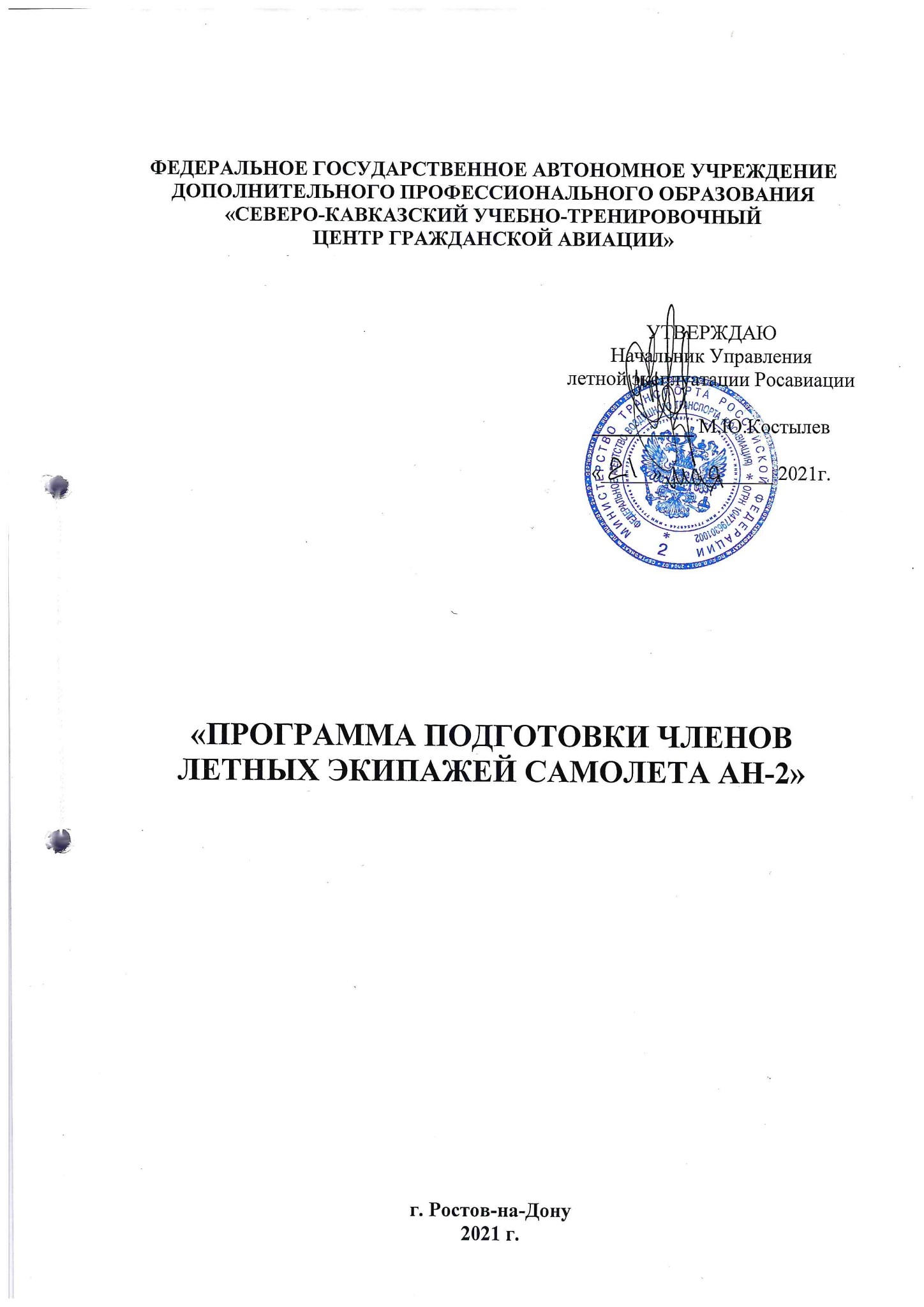 Продолжительность подготовки 	Режим занятий: Модуль 1 	- 5 учебных дней; 	 	Модуль 2 	- 1 учебный день;  	Модуль 3 	- 1 учебный день;  	Модуль 4 	- 1 учебный день. Максимальная продолжительность учебного дня - 8 час. Продолжительность учебного часа - 45 минут. Указанный режим занятий применяется в том числе и при обучении с применением дистанционных образовательных технологий. Периодичность подготовки Периодичность подготовки в соответствии с требованиями п. 5.84 Федеральных авиационных правил «Подготовка и выполнение полётов в гражданской авиации Российской Федерации (ФАП-128)», утвержденных Приказом Минтранса РФ от 31.07.2009 № 128. ТЕМАТИКА ПЕРИОДИЧЕСКОЙ НАЗЕМНОЙ ПОДГОТОВКИ Модуль 1. Периодическая наземная подготовкаПримечание: Самостоятельная подготовка проводится в индивидуальном порядке с использованием методической и учебной литературы, технических средств обучения ФГАУ ДПО «Северо-Кавказский УТЦ ГА» вне учебного времени. Время самостоятельной подготовки не входит в общее время, предусмотренное тематическим планом Программы.  	 Модуль 2. «АВАРИЙНО-СПАСАТЕЛЬНАЯ ПОДГОТОВКА ЭКИПАЖЕЙ САМОЛЕТА АН-2 ПРИ ВЫНУЖДЕННОЙ ПОСАДКЕ НА СУШУ»Тематический план модуля Форма проведения занятий: лекции (очная форма).  Итоговый контроль знаний: дифференцированный зачет. МОДУЛЬ 3. ПОДГОТОВКА КВС К ПОЛЕТАМ С ПРАВОГО ПИЛОТСКОГО СИДЕНИЯ  Тематический план модуля Форма проведения занятий: лекции (очная форма с применением дистанционных образовательных технологий).  Итоговый контроль знаний: экзамен. МОДУЛЬ 4. ВЫПОЛНЕНИЕ НОРМАЛЬНЫХ ПРОЦЕДУР ВЫПОЛНЕНИЯ ПОЛЕТОВ И ДЕЙСТВИЯ В АВАРИЙНЫХ СИТУАЦИЯХТематический план модуляФорма проведения занятий: лекции (очная форма с применением дистанционных образовательных технологий), самостоятельная подготовка.  Итоговый контроль знаний: экзамен. Модуль 1 «Периодическая наземная подготовка» - 40 часов (академ.) Модуль 2. «Аварийно-спасательная подготовка экипажей самолета Ан-2 при вынужденной посадке на сушу» - 7 часов (академ.) Модуль 3 «Подготовка КВС к полётам с правого пилотского сидения» - 4 часа (академ.) Модуль 4 «Выполнение нормальных процедур выполнения полетов и действия в аварийных ситуациях» - 4 часа (академ.) Модуль 1. «Периодическая наземная подготовка» не реже одного раза в течение последовательных 12 месяцев  Модуль 	2. 	«Аварийно-спасательная 	подготовка экипажей самолета Ан-2 при вынужденной посадке на сушу» не реже одного раза в течение последовательных 12 месяцев  Модуль 3. «Подготовка КВС к полётам с правого пилотского сидения» не реже одного раза в течение последовательных 12 месяцев  Модуль 4. «Выполнение нормальных процедур выполнения полетов и действия в аварийных ситуациях» не реже одного раза в течение последовательных 7 месяцев № п/п Наименование учебных дисциплин Количество академических часов Количество академических часов Количество академических часов Количество академических часов № п/п Наименование учебных дисциплин Всего часов Лекции, (очная,ДОТ), часы Практические занятия Форма контроля 1. Выполнение полетов в особых условиях 2 2 - Зачет 2. Выполнение полетов в условиях сдвига ветра 2 1 - Экзамен  1 час 3. Теоретическая подготовка по выводу самолета из сложного пространственного положения 1 1 - Зачет 4. Конструкция и летная эксплуатация самолета Ан-2 4 3 - Экзамен  1 час 5. Конструкция и летная эксплуатация двигателя АШ-62 ИР 4 3 - Экзамен  1 час 6. Электро-, приборное и радиооборудование самолета Ан-2 и его летная эксплуатация 5 4 - Экзамен  1 час 7. Выполнение нормальных процедур выполнения полетов и действия в аварийных ситуациях 4 3 - Экзамен  1 час 8. Определение летных характеристик самолета АН-2 (практическая аэродинамика) 4 3 - Экзамен  1 час 9. Теоретическая подготовка к выполнению маневров и действий при срабатывании систем предупреждения о близости земли 2 1 - Экзамен  1 час 10. Воздушная навигация 4 4 - Зачет 11. Авиационная метеорология 4 4 - Зачет 12. Воздушное законодательство 4 4 - Зачет Итого: 40 33 - 7 № п/п Наименование тем Всего, часов Лекции, часы Практические занятия Форма контроля 1. Входное тестирование 0,5 0,5 - Диффер. зачет 2. Анализ материалов расследования авиационных происшествий в ГА за последний год. Разбор характерных авиационных происшествий 0,5 0,5 - Промеж. контроль 3. Применение аварийно-спасательного оборудования (выполнение тренажей в объеме задания на тренировку): 6 1 5 Диффер. зачет 3.1. Применение средств противопожарной защиты - - 1 Диффер. зачет 3.2. Открывание аварийных выходов - - 1 Диффер. зачет 3.3. Аварийные средства радиосвязи - - 1 Диффер. зачет 3.4. Комплексный тренаж по действиям при аварийной посадке - - 2 Диффер. зачет 4. Итоговый контроль - - - Диффер. зачет Итого 7 2 5 № п/п Наименование тем Лекции часы Форма контроля 1. Требования РЛЭ самолета Ан-2 по подготовке и выполнению полетов с рабочего места второго пилота 2 Промеж. контроль 2. Инструкции по взаимодействию и технологии работы экипажа самолета Ан-2 1 Промеж. контроль 3. Итоговый контроль 1 Экзамен Итого 4 № п/п Наименование тем Лекции, часы Форма контроля 1. Летно-эксплуатационные ограничения самолета Ан-2 и техническая подготовка к полету 1 Промеж. контроль 2. Выполнение полета и применение самолета на различных видах работ 1 Промеж. контроль 3. Действия экипажа в аварийных ситуациях 1 Промеж. контроль 4. Итоговый контроль 1 Экзамен Итого 4 